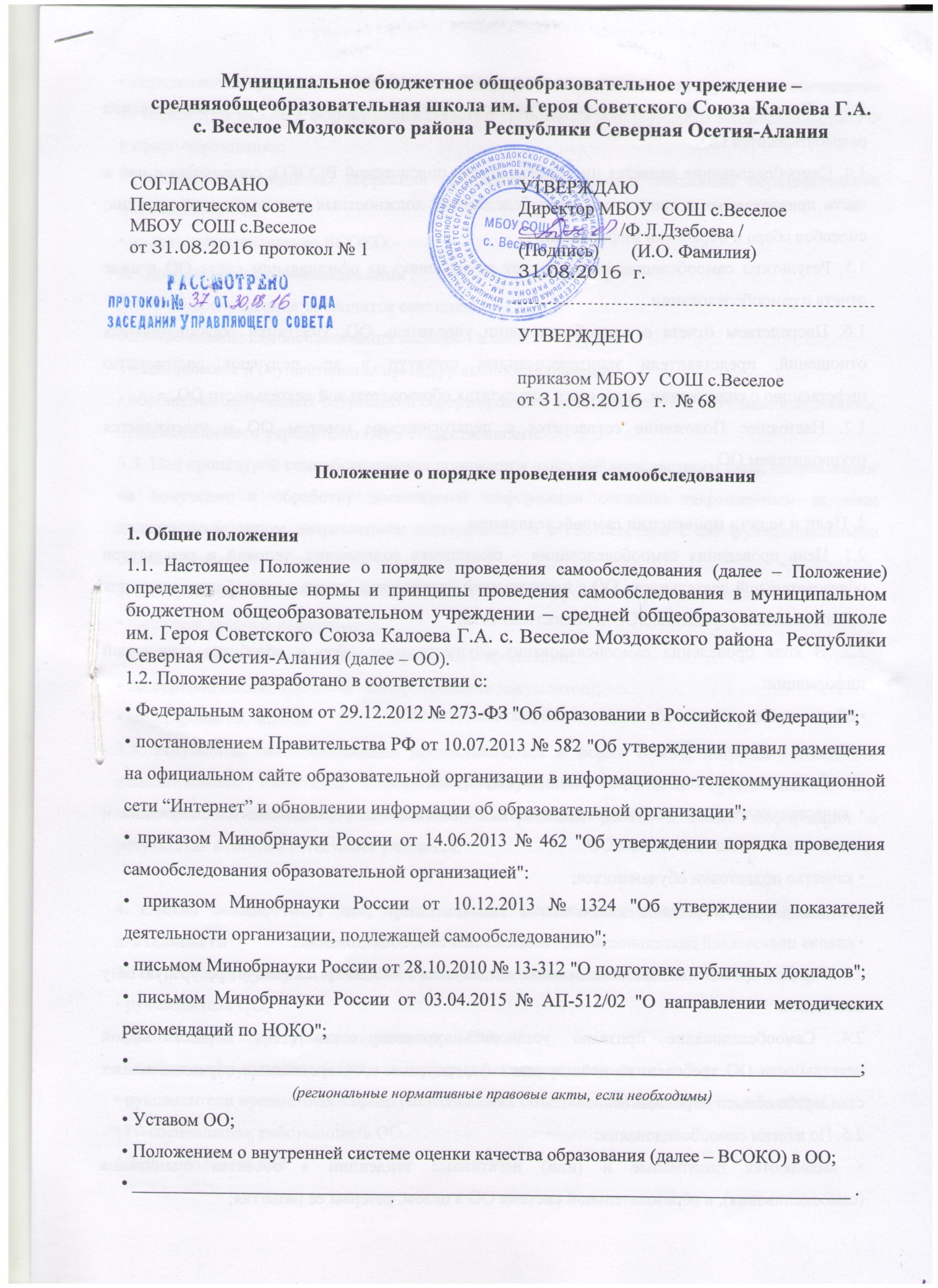 (иные локальные акты ОО, если необходимы)1.3. Процедуры, инструментарий, сетевой график проведения самообследования разрабатываются ОО.1.4. Самообследование является инструментальной подсистемой ВСОКО; согласуется с ней в части привлекаемых к процедурам самообследования должностных лиц; оценочных методик; способов сбора и обработки информации.1.5. Результаты самообследования подлежат размещению на официальном сайте ОО в виде отчета о самообследовании.1.6. Посредством отчета о самообследовании учредитель ОО, участники образовательных отношений, представители заинтересованных структур и др. получают достоверную информацию о содержании, условиях и результатах образовательной деятельности ОО.1.7. Настоящее Положение согласуется с педагогическим советом ОО и утверждается руководителем ОО.2. Цели и задачи проведения самообследования2.1. Цель проведения самообследования – самооценка содержания, условий и результатов образовательной деятельности ОО с последующей подготовкой отчета о самообследовании для предоставления учредителю ОО и общественности.2.2. В ходе проведения самообследования осуществляется сбор и обработка следующей информации:• общая характеристика образовательной деятельности ОО;• система управления ОО;• особенности организации образовательного процесса;• качество кадрового, учебно-методического, библиотечно-информационного обеспечения и материально-технической базы ОО;• качество подготовки обучающихся;• данные о востребованности выпускников;• анализ показателей деятельности ОО, подлежащей самообследованию.2.3. Порядок проведения самообследования согласуется с ВСОКО и использует ресурсную базу последней.2.4. Самообследование призвано установить уровень соответствия образовательной деятельности ОО требованиям действующих федеральных государственных образовательных стандартов общего образования.2.5. По итогам самообследования:• выявляются позитивные и (или) негативные тенденции в объектах оценивания (самооценивания), в образовательной системе ОО в целом, резервы ее развития;• определяются причины возникновения отклонений состояния объекта изучения и оценивания от параметров ВСОКО, формируемых с учетом требований действующего законодательства РФ в сфере образования;• определяются меры по коррекции выявленных негативных тенденций образовательной деятельности ОО;• вносятся коррективы во ВСОКО.3. Организация самообследования3.1. Самообследование проводится ежегодно.3.2. Проведение самообследования включает в себя:• планирование и осуществление процедур самообследования;• обобщение полученных результатов и формирование на их основе отчета о самообследовании, предоставляемого учредителю ОО и общественности.3.3. Под процедурой самообследования понимается действие должностного лица, направленное на получение и обработку достоверной информации согласно закрепленным за этим должностным лицом направлениям деятельности и в соответствии с его функциональными обязанностями.3.4. В проведении самообследования используются следующие формы и методы:• плановые запросы информации;• качественной и количественной обработки информации;• экспертной оценки (включая экспертирование документов);• анкетирования, опроса.3.5. Результаты самообследования предоставляются в форме отчета, который готовится с использованием оценочной информации, полученной по итогам проводимых в ОО мониторингов, диагностик, комплексных контрольных работ, а также информации о результатах итоговой аттестации учащихся.4. Состав должностных лиц, привлекаемых к самообследованию, и направления их деятельности4.1. В рабочую группу по проведению самообследования включаются:• руководитель ОО;• руководители структурных подразделений ОО;• заместители руководителя ОО и ее структурных подразделений;• руководители предметных кафедр (методических объединений) и (или) методисты ОО;• IT-специалисты, работающие в ОО.4.2. Руководитель ОО:• обеспечивает локальную нормативную базу проведения самообследования, подготовки отчета о самообследовании;• обеспечивает предоставление учредителю и общественности отчета о самообследовании;• содействует оптимизации процедур подготовки отчета о самообследовании.4.3. Руководители структурных подразделений ОО и (или) заместители руководителя ОО и ее структурных подразделений:• участвуют в разработке структуры отчета о самообследовании; вносят рекомендации в дизайн электронной версии отчета о самообследовании, размещаемой на официальном сайте ОО;• разрабатывают, при участии IT-специалистов, шаблоны документирования информации, включаемой в отчет о самообследовании;• обеспечивают сбор информации, подлежащей включению в отчет о самообследовании, согласно выполняемому функционалу и в соответствии с приказом руководителя ОО;• способствуют минимизации временных издержек по подготовке отчета о самообследовании посредством опережающего планирования необходимых организационных процедур;• контролируют выполнение сетевого графика подготовки отчета о самообследованиия; консультируют, по необходимости, лиц, предоставляющих информацию;• осуществляют итоговое написание отчета о самообследовании согласно выполняемому функционалу и в соответствии с приказом руководителя ОО.4.4. Руководители предметных кафедр (методических объединений) и (или) методисты ОО:• разрабатывают и реализуют систему мер по информированию педагогических работников о целях и содержании отчета о самообследовании;• организуют методическое сопровождение оценочной деятельности педагога, результаты которой включаются в отчет о самообследовании;• содействуют осуществлению обратной связи с участниками образовательных отношений в вопросах доступности информации, содержащейся в отчете о самообследовании.4.5. IT-специалисты, работающие в ОО:• вносят предложения по автоматизации процедур подготовки отчета о самообследовании;• обеспечивают размещение отчета о самообследовании на официальном сайте ОО;• осуществляют техническое сопровождение подготовки, размещения и последующего обновления электронной версии отчета о самообследовании.5.Отчет о самообследовании5.1. Отчет о самообследовании готовится по состоянию на 1 августа текущего года;предоставляется учредителю и размещается на официальном сайте ОО не позднее 1 сентября текущего года.5.2. Отчет о самообследовании – локальный аналитический документ ОО, форма, структура и технические регламенты которого устанавливаются ОО.5.3. Форма, структура и технические регламенты отчета о самообследовании могут быть изменены в связи с появлением и (или) изменением федеральных регламентов и рекомендаций.5.4. Ответственность за подготовку, своевременное размещение на официальном сайте ОО отчета о самообследовании и достоверность входящей в него информации несет заместитель руководителя ОО, ежегодно назначенный соответствующим приказом.5.5. Ответственность за предоставление отчета о самообследовании учредителю несет руководитель ОО.6. Порядок внесения изменений и (или) дополнений в Положение6.1. Инициатива внесения изменений и (или) дополнений в настоящее Положение может исходить от лиц, отмеченных в п. 4.6.2. Изменения и (или) дополнения в настоящее Положение подлежат открытому обсуждению на заседании рабочей группы по проведению самообследования.6.3. Изменения в настоящее Положение вносятся в случае их одобрения большинством состава рабочей группы и утверждаются приказом руководителя ОО.ДОКУМЕНТ ПОДПИСАН ЭЛЕКТРОННОЙ ПОДПИСЬЮДОКУМЕНТ ПОДПИСАН ЭЛЕКТРОННОЙ ПОДПИСЬЮСВЕДЕНИЯ О СЕРТИФИКАТЕ ЭПСВЕДЕНИЯ О СЕРТИФИКАТЕ ЭПСертификат603332450510203670830559428146817986133868576098ВладелецДзебоева Фатима  ЛьвовнаДействителенС 01.03.2021 по 01.03.2022